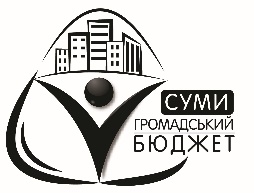 Перелік пунктів подачі проєктів у паперовому форматіДепартамент комунікацій та інформаційної політики Сумської міської ради (майдан Незалежності, 2, каб. 60);Департамент соціального захисту населення Сумської міської ради (вул. Харківська, 35, І поверх);управління «Центр надання адміністративних послуг у м. Суми» (вул. Горького, 21, І поверх);Центральна міська бібліотека ім. Т.Г. Шевченка (вул. Кооперативна, 6);Бібліотеки-філії Сумської міської центральної бібліотечної системи (адреси розташування – https://libsumy.com/kontakty-sumskoj-mtsbs);для мешканців Піщанського старостинського округу – Сумський район, с. Піщане, вул. Шкільна, 47а, приміщення Піщанського будинку культури;для мешканців Великочернеччинського старостинського округу – Сумський район, с. Велика Чернеччина, пров. Сагайдачного, 4;для мешканців Битицького старостинського округу – Сумський район, с. Битиця, вул. Сумська, 96;для мешканців Стецьківського старостинського округу – Сумський район, с. Стецьківка, вул. Сумська, 20.Графік прийому проєктів співпадає з графіком роботи органів влади (щодня крім вихідних з 8:00 до 17:15, п’ятниця – з 8:00 до 16:00, обідня перерва – з 12:00 до 13:00), бібліотек – за їх графіком роботи (https://libsumy.com/kontakty-sumskoj-mtsbs)При подачі проєкту у паперовому форматі автор(ка) потрібна пред’явити оригінал паспорту громадянина України, громадянина іноземної держави, посвідки про проживання (довідки про місце роботи, навчання, служби чи інших документів, що підтверджують його проживання на території СМТГ, володіння правом власності на об’єкти нерухомості у межах СМТГ, чи реєстрації СМТГ як місця народження чи як платника податків до бюджету СМТГ.Також до форми подачі проєкту додається список осіб, які його підтримали.